(1)Words ending in ency                                    AUT 2 WK 5Can you identify the root words?  Can you find antonyms (opposite in meaning) of any of the words?(2)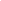 LOOKSAYCOVERWRITECHECK1agencyagency2contingencycontingency3currencycurrency4decencydecency5efficiencyefficiency6emergencyemergency7fluencyfluencyVocabulary & Spelling HomeworkVocabulary & Spelling HomeworkVocabulary & Spelling HomeworkVocabulary & Spelling HomeworkWhat you need to do:Learn what the words mean.Learn how to spell the words.Think of more words with the same spelling pattern.What you need to do:Learn what the words mean.Learn how to spell the words.Think of more words with the same spelling pattern.Ideas:Practice using Look, Cover, Write, Check.Ask someone to test you.Use the words in sentences.Ideas:Practice using Look, Cover, Write, Check.Ask someone to test you.Use the words in sentences.WordWhat does it mean?What does it mean?Example SentenceagencyA company that provides a service.A company that provides a service.contingencycurrencyA unit of money.A unit of money.The currency of India is the rupee.decencyefficiencyemergencyfluency